Formato 1Formato 1Formato 1Reporte de Proyecto Servicio Comunitario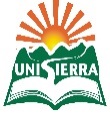 Reporte de Proyecto Servicio ComunitarioReporte de Proyecto Servicio ComunitarioEje Medio Ambiente EJEMPLOMedio Ambiente EJEMPLOCategoríaReforestación Reforestación ActividadesRegistrarán cada una de las actividades a realizar por día e incluirán las horas.Registrarán cada una de las actividades a realizar por día e incluirán las horas.Fecha y horaActividad 1Reforestación del área verde del centro de salud.Ir con el encargado del centro de salud, exponer el proyecto y pedir autorización para llevarlo a cabo.Viernes 01 de junio de 8 a 9:30 a.m.Actividad 2Buscar las plantas nativasViernes 1 de junio 4: 30 a 7:00p.m. Actividad 3Ir al centro de salud a realizar la excavación para el trasplante de plantasViernes 1 de junio 4: 30 a 7:00p.mActividad 4Ir a extraer las plantas y plantarlas4:00 a 7:00 p.m.Actividad 5Lunes, miércoles, viernes, programar para ir a regar las plantas.5:00 a 7:00p.m.Matricula 2222Nombre del alumnoManuel González VillaCargo Nombre y firma de la autoridad responsable Firma de la autoridad municipal Cargo Nombre y firma de la autoridad responsable Firma de la autoridad municipal Cargo Nombre y firma de la autoridad responsable Firma de la autoridad municipal 